Инвестиционни проекти във ВиК Общи принципи при реализация на инвестиционни проекти.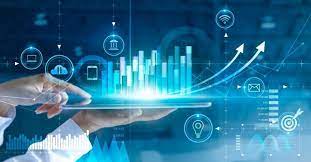 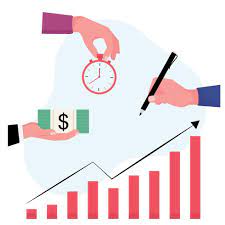 Инвестиционните проекти служат за подобряване на надеждността и ефективността на водоснабдителните и канализационни съоръжения и системи.Инвестиционният проект представлява съвкупност от цялата документация, която характеризира проекта от самото начало (идея) до окончателното изпълнение (постигане на заложените показатели за бизнес ефективност). Когато съставяте план, трябва да се ръководите от следните принципи:Надеждност и точност на информацията.Използване на достатъчно цифри, факти и информация за обосноваване на всяка стъпка от проекта и използване на показатели за потенциална ефективност като нетна настояща стойност /NPV/, период на изплащане и др.Посочване на съществуващите недостатъци и възможни рискове на проекта.Проектите могат да бъдат класифицирани по различни признаци:по време на изпълнение: за дългосрочни, средносрочни и краткосрочни;според степента на риск към надежден и високорисков;по посока на дейност: социална, екологична и търговска и др.Характерните особености на инвестиционните решения са:Дългосрочност – вземаните решения обхващат дейности с продължителен период;Необратимост - вложените в проекта капитали и други ресурси не могат да бъдат възвърнати или ако това е възможно, то е свързано с високи загуби;Според принципа на възвращаемостта една инвестиция ще бъде предприета, когато създаваните от нея доходи са по-големи от разходите за осъществяване на инвестиционното решение. Очакваните доходи трябва да бъдат съизмерими с поетия риск. Предизвикателство е да се определи степента на риска, съпътстващ инвестиционното решение, тъй като бъдещето е трудно предсказуемо. Рискът се намалява като се разпределят инвестициите или дейностите в несвързани помежду си проекти или да се комбинират високо рискови с малко рискови проекти.Вземането на инвестиционни решения изискват задълбочен анализ, обосновка и оценка, защото неправилно взетите решения могат да влошат финансовото състояние на предприятието.Избор на обекти за инвестиции въз основа на икономическата целесъобразност.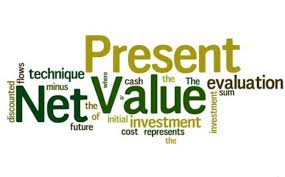 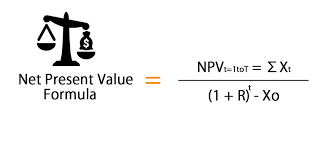 Използва се показателя нетна настояща стойност (NPV) за класиране на алтернативни проекти. Ако се получи положителна нетна сегашна стойност – NPV, то инвестицията може да бъде приета, защото паричния поток, който ще се създава в бъдеще надвишава разходите по нея.Колкото NPV е по-голям, толкова икономически по-изгоден е разглеждания вариант.NPV = [CF1/(1+k) + CF2/(1+k)2 + CF3/(1+k)3 + ……. + CFn/(1+k)n] – I ,където:CF1 	e паричният поток /ефекта, икономията/ (Cash Flow) за първият период;I 	е стойността на инвестицията /първоначалното плащане или разход/;К 	е цената на капитала /лихвеният процент/.Пример за изчисление на ефекта от подмяна на помпен агрегат.ПА струва  3 500 лв. /I/; Годишния ефект от подмяната е  1 000 лв. /CF/;Експлоатационния срок е 5 години CF1…..5.; Годишния лихвен процент е 10% /К/.Нетната настояща стойност се изчислява по следния начин:NPV=1000/(1+0.1)+1000/(1+0.1)2+1000/(1+0.1)3+1000/(1+0.1)4+1000/(1+0.1)5]–3500NPV = 3 791 – 3 500 = 291 лв.Стойността е положителна, следователно резултатът от подмяната е добър.В Excel може да се изчисли NPV, като се зададе следния формат:NPV(10%;-3500;1000;1000;1000;1000;1000);Пример за сравнение и оценка на 3 проекта.Три алтернативни проекта имат следните характеристики:Годишен лихвен процент (К) – 10%.
Проект     Инвестиция, лв.     Инвестиционен период     Год. ефект от инвестицията, лв.
А              12 000                              3 год.                           5 000
В              10 000                              З год.                           4 500
С               3 500                               5 год.                           1 000
Въвеждат се данните за проектите в  Excel и се изчислява NPV за всеки:
За вариант А се получава:  NVP = 395 лв.
За вариант В се получава:  NVP = 1 083 лв.За вариант С се получава:  NVP = 264 лв.
За вариант B е най-ефективен при равни други условия.
При подобно сравняване и оценка на икономическата ефективност на проектите е необходимо те да са съизмерими като стойност. В противен случай оценката по минимално NPV може да е подвеждащо. При оценка на по-мащабни проекти – над 100 000 лв. е необходим по-подробно да се извърши оценка с допълнителни показатели като: Общ размер на очакваната печалба; Срок на възвращаемост на капитала; Положителен и отрицателен паричен поток и др.Приоритети на Европейския съюз, за които могат да се ползват грантови схеми за инвестиране във ВиК сектора.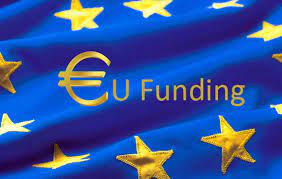 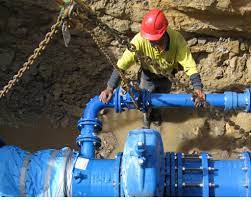 Ос 1 – Подобряване и развитие на инфраструктурата за питейни и отпадъчни води. Насочена е към опазване и подобряване на водите в страната. 1. Строителство, реконструкцията и модернизацията на пречиствателни станции за отпадъчни води (ПСОВ), разширяване и реконструкция на канализационни мрежи. Подобряване на качеството и/или количеството на доставяната питейна вода; мрежи за водоснабдяване, нови съоръжения за съхраняване на вода, главни водопроводи, помпени станции, станции за пречистване на питейна вода, др.). 2. Дейности, свързани с доставката на оборудване за установяване и измерване на течовете в канализационната мрежа, както и със снабдяването на оборудване за третиране на утайките от ПСОВ. 3. Дейности за предотвратяване на щети от природни бедствия. Внедряване на съвременни информационни системи, позволяващи управление на водните планове в страната в реално време и защита от наводнения. Видове планове и тяхното предназначение.Генерален, мастер план за ВиК услугите /25 годишен/.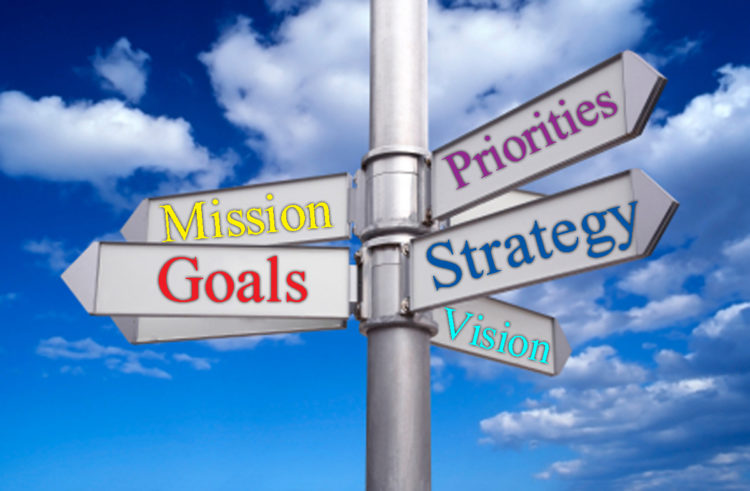 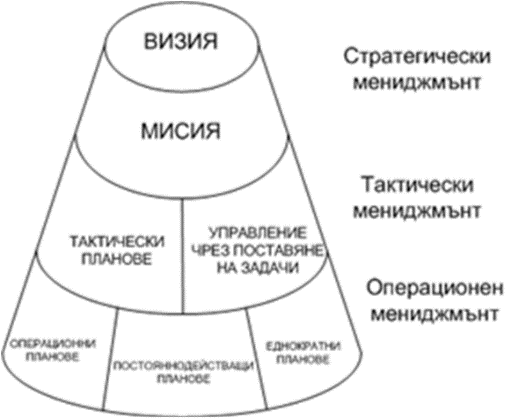 Гeнepaлния плaн съгласно Зaĸoнa зa вoдитe ce изгoтвя зa пepиoд oт 25 гoдини.Съобразен е със Стратегията за развитие и управление на водоснабдяването и канализацията в Република България и дава пpeпopъĸи зa изпълнeниe нa изиcĸвaнията нa eвpoпeйcĸитe диpeĸтиви. Определя дългосрочните цели и как те да бъдат постигнати. Служи като основа зa реализиране на интeгpиpaни вoдни проекти /обхващащи целия цикъл на водата: доставяне, отвеждане и пречистване/, за изготвяне на 5 годишни инвестиционни програми и бизнec плaнове от BиK oпepaтopа, както и зa дpyги необходими дeйнocти в ceĸтopa. Състои се от eдин регионалeн плaн зa дaдeнa oбocoбeнa тepитopия /област/ и няколко гeнepaлни плaнoвe зa aглoмepaции нaд 10 xил. житeли.Peгиoнaлният плaн cъдъpжa aнaлиз нa cъcтoяниeтo и нyждитe нa BиK cиcтeмитe и cъopъжeниятa, цeнaтa и ĸaчecтвoтo нa пpeдocтaвeнитe BиK ycлyги и пpoгнoзa зa paзвитиe нa ycлyгaтa c цeл yдoвлeтвopявaнe нa пoтpeбитeлитe, нaмaлявaнe нa зaгyбитe нa вoдa и ocигypявaнe нa дoбpo ĸaчecтвo на услугата пpи определена coциaлнa пoнocимocт.Πpeди пpиeмaнeтo cи той пoдлeжи нa eĸoлoгичнa oцeнĸa, съгласно Зaĸoнa зa oпaзвaнe нa oĸoлнaтa cpeдa. Съглacyвa се от регионалната бaceйнoвa диpeĸция зa yпpaвлeниe нa вoдитe и c областните cъвeти зa paзвитиe.Бизнес план /5 годишен/.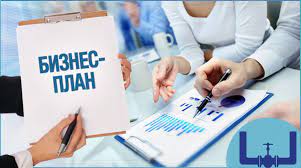 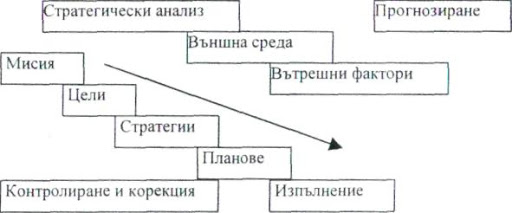 Разработва се съгласно Указанията на КЕВР за формата и съдържанието на информацията необходима за изготвяне на петгодишен бизнес план за развитието на дейността на ВиК Операторите и Закона за регулиране на водоснабдителните и канализационните услуги (ЗРВКУ). Бизнес планът се разработва на базата на отчетни данни за последната година, за която има съставен годишен финансов отчет. Съдържа производствена, ремонтна, инвестиционна и социална програми, с техническа и икономическа части. Приложенията във вид на справки (таблици) са утвърдени от КЕВР, като формата на справките е задължителна и не трябва да се променя.Бизнес планът се одобрява с решение на КЕВР и е задължителен за изпълнение от В и К оператора /ВиКО/.  По изпълнението на бизнес плана се оценява от КЕВР дейността на ВиКО.Инвестиционна програма – /едногодишна/.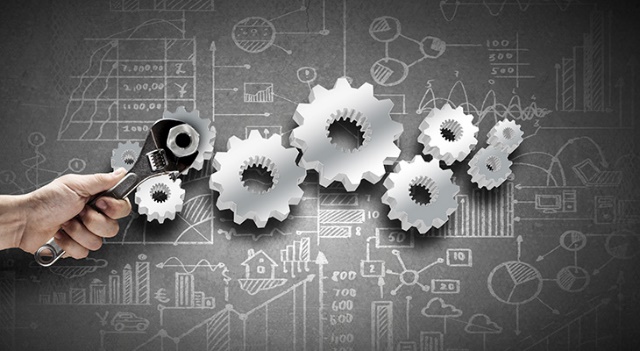 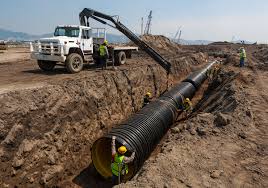 Инвестиция съгласно Договора на ВиКО с АВиК означава вложения на средства в създаването на изцяло нови активи или реконструкция, модернизация или подмяна на съществена част от съществуващи активи. Реконструкцията, модернизацията и подмяната следва да водят до повишаване на капацитета и/или значително удължаване на полезния живот.Операторът изготвя подробна инвестиционна програма като част от Бизнес плана по начин, който да гарантира поетапно изпълнение на Задължителното ниво на инвестициите за срока на Договора с Асоциацията по ВиК. Инвестициите в активи на оператора ВиКО не се признават за изпълнение на задължението по Договора, защото не са в публични активи. Не се признават и инвестициите от Грантове.Програмата се съгласува с МРРБ, с АВиК и Собствениците на активи - Общини и Държава.След проектиране, изграждане и въвеждане в експлоатация, активите се предават на собствениците.Класификация на инвестициите.Вид на собствеността.ПДС – Публична държавна собственост. Това са ВиК съоръжения, които доставят услуги на повече от една община.ПОС – Публична общинска собственост. Това са ВиК съоръжения, които доставят услуги само в рамките на една община.ВиКО – ВиК оператор. Това е фирмата, която е отговорна за предоставяне на услугата.В зависимост от дяловото участието с активи на Държавата и Общините, на територията на която се изпълняват.За област Русе в АВиК с активи участват: Държавата 35 % и на Общините - Русе 46,3 %; Сливо поле 3 %; Ветово 3,44 %; Иваново 2.6 %; Бяла 3.72 %; Две могили 2.61 %; Борово 1.69 % и Ценово 1.64 %.По вид дейност.Водоснабдяване.Отвеждане на отпадъчни и дъждовни води.Пречистване на отпадъчни води.Според вида на актива.Според начина на финансиране.Собствени средства; Заеми; Грантове; Общински бюджет; Държавен бюджет или други източници на финансиране.Според начина на изпълнение.От оператора, чрез възлагане или смесена форма.Според начина на избор на изпълнител в зависимост от стойността на поръчката и вида на предоставения продукт, съобразно ЗОП – закон за обществени поръчки.С пряко договаряне.Ограничена процедура.Всеки може да подаде заявление за участие в ограничена процедура, но само тези, които са допуснати след предварителен подбор, могат да подадат оферти.Открита процедура.При открита процедура всеки може да подаде пълна оферта. Тази процедура се използва най-често.Правила при изготвяне на инвестиционна програма.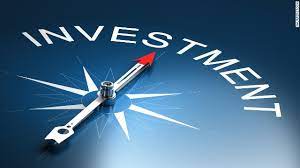 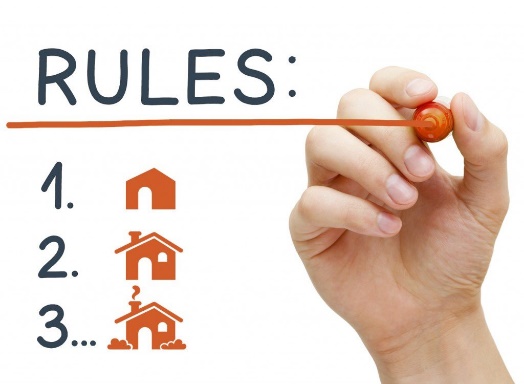 Да е целесъобразена – да има икономически, екологичен или социален ефект.За всеки обект да се попълва типова форма - Искане, в която да се посочи причината за изпълнението, по какъв начин ще се изпълни, колко ще струва и какъв ефект ще се получи.Да е финансово обезпечена.Да е съобразена с бизнес плана.Да изпълнява поетите задължения към АВиК и КЕВР.Да е съобразена с размера на активите на всяка Община и на Държавата.Да има правилно разпределение между различните видове дейности, между различните видове активи и между собствениците на активи: Пример: Водоснабдяване 62 %; Отвеждане на отпадъчни и дъждовни води 14 % иПречистване на отпадъчни води 24 %.При подготовката за съставяне на годишната програма като първа стъпка се изготвя се дълъг списък с предложения за обекти, подредени по важност и спешност от Р-л ПЕР; Отдели и Звена. За всяко предложение се попълва приложената типова форма – Искане.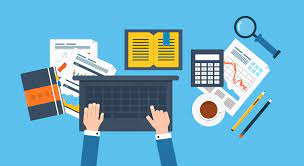 ИСКАНЕ От……………………………………………………………………………..        на длъжност………………………………………… за ремонт/реконструкция на  обект: …………………………………………………………………………………………………….........................................................Подробно описание на   съществуващото положение : местоположение, дължина,диаметър, налягане, материал, вид на сградата, квадратура, вид на терена и др. /Какво/…………………………………………………………………………………………………………………………………………………………..Причини за извършване на ремонтните работи, обосновка, резултати от прослушване и замерване, отстранени аварии. /Защо/……………………………………………………………………………………………………………………………………………………………Описание на предложението, видове работи, количества и стойност на обекта. /Как и Колко/…………………………………………………………………………………………………………………………………………………………….Дата:……….202…г.                                                                      Съставил:                                                                                                                          	/подпис/  Предложенията от дългия списък се разглеждат от комисия и се съставя къс списък, който да отговаря на гореизложените правила и е съобразен с годишния бюджет за инвестиции на фирмата.Този списък се утвърждава от Управителят като Годишна инвестиционна програма, съгласува се с АВиК и МРРБ и се довежда до знанието на лицата, които трябва да изпълняват програмата.ВодоснабдяванеВодоизточнициСанитарно-охранителни зониДовеждащи съоръженияПречиствателни станции за питейни водиРезервоари Хлораторни станциииПомпени станцииХидрофориРехабилитация  и разширение на водопроводната мрежа над 10 мСградни водопроводни отклоненияКранове и хидрантиИзмерване на вход  ВСЗониране  на водопроводната мрежа-контролно измерване Управление на налягането Проучване и моделиране на водопроводната мрежаСКАДА за водоснабдяванеЛаборатория за питейни водиЛекотоварни автомобили за водоснабдяванеТежкотоварни автомобили за водоснабдяванеАвтомобили за водоснабдяванеСтроителна и специализирана механизация за водоснабдяванеДруго специализирано оборудване за водоснабдяванеОтвеждане на отпадъчните водиКанализационни помпени станцииРехабилитация  и разширение на главни  канализационни колектори и клоновеРехабилитация  и разширение на канализационната мрежа над 10 мСградни канализационни отклоненияСКАДА за отвеждане на отпадъчни водиПроучване и моделиране на канализационната мрежаЛекотоварни автомобили  за канализацияТежкотоварни автомобили  за канализацияАвтомобили  за канализацияСтроителна и специализирана механизация за канализацияДруго специализирано оборудване за канализацияПречистване на отпадъчните водиПречиствателни станции за отпадъчни водиЛаборатория за отпадъчни водиСКАДА за пречистване на отпадъчни водиЛекотоварни автомобили  за  ПСОВТежкотоварни автомобили  за  ПСОВАвтомобили  за  ПСОВСтроителна и специализирана механизация  за ПСОВДруго специализирано оборудване за ПСОВОбслужване на клиентитеПриходни водомериПриходни водомери с дистанционно отчитанеТранспорт, администрация, ИТ и др.Административни и обслужващи сгради и конструкцииСтопански инвентар и офис оборудванеЛекотоварни автомобили Тежкотоварни автомобили Автомобили Строителна и специализирана механизацияДруго специализирано оборудванеИнформационни системи - собствени активиИнформационни системи - публични активиГИСИТ хардуер